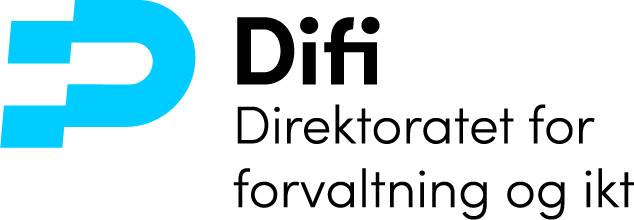 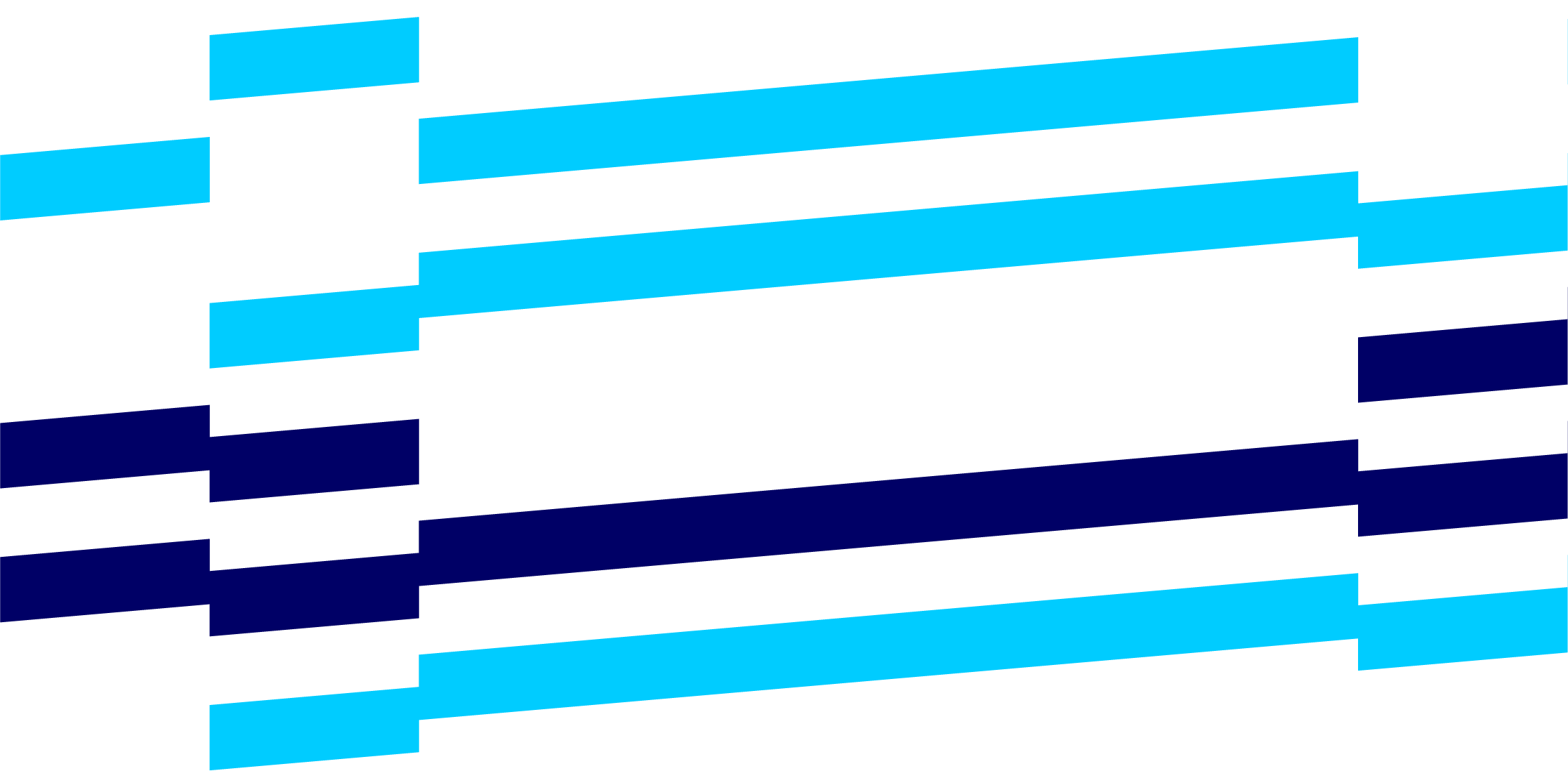 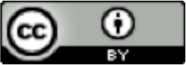 Bilag til SSA-L – Avtale om løpende tjenestekjøp over internett– versjon 2018Innhold:Bilag 1: Kundens kravspesifikasjon	3Bilag 2: Leverandørens beskrivelse av tjenesten	11Bilag 3: Plan for etableringsfasen	20Bilag 4: Tjenestenivå med standardiserte kompensasjoner	21Bilag 5: Administrative bestemmelser	23Bilag 6: Samlet pris og prisbestemmelser	25Bilag 7: Endringer i den generelle avtaleteksten	27Bilag 8: Endringer av tjenesten etter avtaleinngåelsen	28Bilag 9: Vilkår for Kundens tilgang og bruk av tredjepartsleveranser	29Bilag 1: Kundens kravspesifikasjonAvtalens punkt 1.1 Avtalens omfang
Anskaffelse av verktøy for innkjøpsanalyse til Bergen kommune. 

Verktøyet skal lese inn informasjon fra EHF-fakturaer og kategorisere varelinjer i et hierarkisystem (UNSPSC).

Det vil inngås en løpende kontrakt med maksimal varighet på fem år.


Minimumskrav

Behov og krav i Bilag 1 Kundens kravspesifikasjon skal besvares i bilag 2. 
Det vil også ligge behov som skal besvares i de øvrige bilagene. Dette vil framgå av kravtabellene i de respektive bilag. TildelingskriterierBilag 2: Leverandørens beskrivelse av tjenestenLeverandøren skal ta utgangspunkt i oppgitt struktur når tilbudt løsning skal beskrives. Leverandør skal besvare hvert krav i svartabellen under det aktuelle kravet.  Dersom Leverandør ønsker å utfylle sitt svar med skjermbilder, illustrasjoner el. skal det være en tydelig henvisning til denne utfyllende informasjonen i den relevante raden i svartabellen. Det er generelt ønskelig at Leverandør i størst mulig grad samler sin utfyllende informasjon i et begrenset antall vedlegg.  Avtalens punkt 1.1 Avtalens omfangMinimumskrav

Behov og krav i Bilag 1 Kundens kravspesifikasjon skal besvares her. Alle krav skal besvares.  
Det vil også ligge behov som skal besvares i de øvrige bilagene. Dette vil framgå av kravtabellene i de respektive bilag. TildelingskriterierBilag 3: Plan for etableringsfasenAvtalens punkt 3.2 Leveransefrist og leveransemeldingTjenesten skal være tilgjengelig for Kunden innen 2 måneder etter avtalen er signert. Kundens data vil deretter bli gjort tilgjengelig for Leverandør, og godkjenningsprøven gjennomføres fortløpende i henhold til Avtalens punkt 3.3. Avtalens punkt 9.2.3 Dagbot ved forsinkelseDersom leveringstidspunkt på milepæler nevnt nedenfor forsinkes med mer enn én uke, påløper dagbøter. Dagbøtene beregnes i henhold til SSA-L, pkt. 9.2.3. 
Bilag 4: Tjenestenivå med standardiserte kompensasjonerDette bilaget regulerer drift og vedlikehold av løsningen for Bergen kommune. Bilaget dokumenterer og beskriver nivå på tjenestekvalitet på det vedlikeholdet som skal leveres av Leverandør og eventuelle underleverandører.  Avtalens punkt 2.1Bilag 5: Administrative bestemmelserDette bilaget beskriver administrative rutiner for avtaleforholdet og samarbeidet mellom partene. Avtalens punkt 1.5 Partenes representanterBemyndiget representant for partene, jf. SSA-L punkt 1.5: (fylles inn ved kontraktsinngåelse) Partene skal varsle hverandre skriftlig og uten ugrunnet opphold ved utskifting av bemyndiget representant. 

Leverandøren skal angi en oversikt over dedikerte personer i forbindelse med avtaleoppfølging. 
Leverandørens nøkkelpersonell skal innen rammen av Leverandørens styringsrett som arbeidsgiver, ikke kunne skiftes ut uten forutgående godkjenning fra Kunden. Kunden kan ikke avvise uten saklig grunn. Ved en eventuell utskifting av nøkkelpersonell skal Kunden varsles snarest mulig, og senest innen 4 uker før utskifting. Det er Leverandørens ansvar å sørge for at skifte av personell skjer med minst mulig ulempe for Kunden, og uten at Kunden påføres ekstra kostnader. Avtalens punkt 5.1 VarighetAvtalen gjelder i 3 (tre) år regnet fra leveringsdag. Avtalen fornyes deretter automatisk for 1 (ett) år om gangen med mindre den sies opp av Kunden med 3 (tre) måneders varsel før fornyelsestidspunktet. Leverandøren kan si opp avtalen med 12 (tolv) måneders varsel før fornyelsestidspunktet. Avtalen kan maksimalt gjelde i 5 (fem) år.Avtalen trer i kraft den dato den er undertegnet av partene.  Avtalens punkt 6.2 PersonopplysningerLeverandørens godkjente underleverandører, jf. SSA-L punkt 6.2  (fylles ut ved kontraktsinngåelse): Ved en eventuell utskifting av underleverandører skal Leverandøren varsle Kunden uten ugrunnet opphold. Avtalens punkt 11.4 SkriftlighetVarsler, krav og andre meddelelser knyttet til denne avtalen skal som hovedregel sendes skriftlig gjennom Kundens kontraktsadministrasjonsverktøy. Ved tidspunkt for avtaleinngåelse er dette verktøyet Mercell, men endringer kan komme i løpet av avtaleperioden. Bilag 6: Samlet pris og prisbestemmelserDette bilaget inneholder alle priser og nærmere betingelser for det vederlaget kunden skal betale for leverandørens ytelser. Lisenspriser skal oppgis i Mercell og blir fylt inn i bilag 6 ved kontraktinngåelse.   Tjenesten som beskrevet i øvrige Bilag, samt oppstartskostnader, opplæring, support og standardoppgraderinger er inkludert i ovennevnte priser. Avtalens punkt 4.1 Vederlag  Dersom leverandøren har nærmere betingelser knyttet til vederlaget som kunden skal betale for leverandørens tjenester, skal leverandøren angi dette her: [Leverandørens besvarelse] Her bør leverandøren merke seg at avvikende prisoppsett eller betalingsvilkår, vil kunne føre til at tilbudet avvises. Avtalens punkt 4.2 Faktureringstidspunkt og betalingsbetingelserLisensutgifter faktureres forskuddsvis per kvartal. Leverandøren skal levere elektronisk faktura til Bergen kommune på Elektronisk handels-format (EHF). Leverandør skal følge Bergen kommunes til enhver tid gjeldende retningslinjer for elektronisk fakturering.  Oppdaterte retningslinjer finnes her: Sende elektronisk faktura til kommunen. Dersom lenken ovenfor skulle feile, finner man retningslinjene ved å søke på "faktura" på kommunens hjemmeside (bergen.kommune.no). Merk at Bergen kommune tilbyr en gratis web-portal for å levere elektronisk faktura for de som ikke har regnskapssystemer som støtter dette. Portalen finnes her: https://www.pagero.no/project-pages/bergen-kommune/ 
 
Mer informasjon om elektronisk handelsformat finnes på disse nettsidene: Information om elektronisk faktura  Oversikt over fakturasystemer og enkle webportaler som kan levere EHF Forskrift om IT-standarder i offentlig forvaltning Feil i fakturaformat  
Fakturaer som ikke har innhold eller format slik angitt ovenfor, ansees som ikke mottatt. Kreditnota skal i slike tilfeller ikke utstedes/sendes. Betalingsfrist løper først fra den dato korrekt faktura er mottatt. Avtalens punkt 5.3 Partenes plikter i avslutningsperiodenLeverandørens timepriser for gjennomføring av forpliktelsene etter avtalens punkt 5.3 skal fremkomme her: [Leverandørens besvarelse] Bilag 7: Endringer i den generelle avtaletekstenAvtalens punkt 1.3 Tolkning – rangordningBilag 8: Endringer av tjenesten etter avtaleinngåelsenAvtalens punkt 1.4 Endringer av tjenesten etter avtaleinngåelsenLeverandøren skal føre en fortløpende katalog over endringene som utgjør dette bilaget.  Leverandøren er også ansvarlig for at Kunden uten ugrunnet opphold gis en oppdatert kopi. Kunden må selv holde oversikt over hvilke endringsanmodninger de har sendt og hvilke endringsoverslag de har mottatt.Bilag 9: Vilkår for Kundens tilgang og bruk av tredjepartsleveranser Dette bilaget beskriver leverandørens ansvar for tredjepartsleveranser, jf. avtalens punkt 2.2  Avtalens punkt 2.2 Leverandørens ansvar for tredjepartsleveranserI den grad tredjepartsleveranser er inkludert i tjenestene fra Leverandøren, skal kopi av vilkårene for Kundens tilgang og bruk av tredjepartsleveransene framgå av tabellen under:  Leverandøren skal beskrive hvilke forpliktelser vilkårene pålegger Kunden og hvilke ansvarsbegrensninger tredjepart forbeholder seg. Leverandøren skal spesielt påpeke i hvilken grad og i hvilke situasjoner tredjepart vil foreta feilretting, samt hvilke garantier og SLA-krav som gjelder. Det er også viktig å påpeke eventuelle uvanlige eller byrdefulle reguleringer.  [Leverandørens besvarelse] 1.1.0Minimumskrav til system
Følgende krav skal oppfylles:   1.1.1EHF fakturaer og regnskapsdataSystemet som tilbys skal lese fakturainformasjon, ned til varelinjenivå, fra fakturaer i 
EHF-format. Sammen med regnskapsdata, skal man i løsning kunne identifisere: 
Hva som har blitt kjøpt Hvilken resultatenhet som har kjøpt det Beløp på kjøp, antall enheter og enhetstype 
Oppfyllelse av krav bekreftes i Bilag 2.   1.1.2SpråkLøsningen skal bruke norsk (bokmål)  

Oppfyllelse av krav bekreftes i Bilag 2.  1.1.3EHF-informasjonSystemet som tilbys skal kunne lese inn informasjon fra oppdragsgivers EHF-fakturaer. 
Følgende punkter skal kunne leses inn i systemet: 
Leverandørnavn Leverandørens organisasjonsnummer Fakturanummer Fakturadato Forfallsdato Nettobeløp Ordrenummer Artikkelnummer/Produktnummer/varenummer Artikkelbeskrivelse (Produktbeskrivelse) Enhetspris Antall Enhet Linjetotal 
Dersom enkeltpunkter ikke kan leses inn i dagens løsning, skal tilbyder komme med en alternativ måte å behandle denne dataen.  

Oppfyllelse av krav bekreftes i Bilag 2.  1.1.4Eksport av dataLøsningen skal kunne tilgjengeliggjøre ønsket data på et strukturert og standardisert format
 (eksport til Excel) 

Oppfyllelse av krav bekreftes i Bilag 2.  1.1.5Historiske dataSystemet skal ha tilgjengelig data fra minimum 3 siste år i tillegg til inneværende år.

Oppfyllelse av krav bekreftes i Bilag 2.  1.1.6AvtaleleverandørerDet skal være mulig å skille mellom kjøp fra avtaleleverandør og ikke avtaleleverandør. 

Oppfyllelse av krav bekreftes i Bilag 2.  1.1.7OrganisasjonsstrukturDet skal være mulig å endre og bygge opp en organisasjonsstruktur i et hierarkisystem på
minst 4 nivåer.  

Oppfyllelse av krav bekreftes i Bilag 2.  1.1.8AvtalevarerDet skal være mulig å skille mellom kjøp av avtalevarer og ikke avtalevarer, og utføre
priskontroller. 

Oppfyllelse av krav bekreftes i Bilag 2.  1.1.9Deling av rapporterBrukere av systemet skal kunne dele rapporter med personer som er ikke registrert 
som brukere. 

Oppfyllelse av krav bekreftes i Bilag 2.  1.1.10Type kategoriseringKategorisering skal benytte UNSPSC, gjeldende norske hovedversjon.  

Oppfyllelse av krav bekreftes i Bilag 2.  1.1.11DokumentasjonLeverandør skal levere følgende dokumentasjon på elektronisk format på norsk til 
kunde/oppdragsgiver:
Teknisk og funksjonell dokumentasjon for Bergen kommunes spesifikke krav og 
parametere.  Brukerdokumentasjon og opplæringsmateriell inkludert Bergen Kommune spesifikke
tilpasninger. 
Oppfyllelse av krav bekreftes i Bilag 2.  1.1.12KategoriseringLeverandør forventes å kunne kategorisere minimum 60% av de unike varelinjene hos 
våre ehandelsleverandører på UNSPSC nivå 3 eller 4.  Kategorisering skal være 
“fornuftig.” Dette innebærer at det skal være en logisk kobling mellom varelinjene/
leverandør og plassering i UNSPSC kategorien.  
 
Kravet anses ikke som oppfylt dersom vi observerer mye feilkategorisering når 
testfilen behandles (se mer informasjon om testfilen under "Kriterier".)   
 
Leverandør skal bekrefte at de forventer å kunne kategorisere på dette nivået.  

 Oppfyllelse av krav bekreftes i Bilag 2.1.2.0Minimumskrav til service og oppetid 
 Følgende krav skal oppfylles:  1.2.1SupportLøsningen skal ha tilgang til support som superbrukere kan kontakte. 

Oppfyllelse av krav bekreftes i Bilag 4.  1.2.2TilgjengelighetLøsningen skal i hovedsak kunne benyttes kontinuerlig i arbeidstiden mellom 07:00 –18:00. Med unntak for vedlikehold og uventet nedetid. 

Oppetid skal være over 97%. 

Oppfyllelse av krav bekreftes i Bilag 4.1.2.3Tjenester for drift og vedlikeholdLeverandør skal gjennomføre nødvendig testing av feilrettinger, programrettelser og nye programversjoner og installasjon av dem før de gjøres tilgjengelig for Kunde.  Leverandørens rutiner og prosedyrer for feilrapportering, oppfølging av feil, feilretting og endringer skal være basert på beste praksis. Leverandøren skal ha rutiner for sikker og robust IT-drift.  Leverandøren skal beskrive tjenester for drift og vedlikehold som omfatter; Garanti for oppetid og tilgjengelighet, og minimalt med driftsforstyrrelser. Vedlikehold (planlagt nedetid) Responstid og Løsningstid for retting av feil Standardisert prisavslag - økonomisk kompensasjon ved avvik på oppetid, responstid og løsningstid for retting av feil Rutiner og prosedyrer for feilrettinger, programrettelser og nye programversjoner, herunder rutiner for informasjon og varsling beredskapsplaner 
Oppfyllelse av krav bekreftes i Bilag 4.1.3.0Minimumskrav til sikkerhet 
 Følgende krav skal oppfylles: 1.3.1Individuell autorisasjonLøsningen skal ha mulighet for å kunne tildele, endre og fjerne tilganger til brukere. 

 Oppfyllelse av krav bekreftes i Bilag 2.  1.3.2Lokasjon for lagring/ behandling av personopplysninger og taushetsbelagt informasjonPersonopplysninger og taushetsbelagt informasjon (herunder enhetspriser) skal ikke 
behandles eller lagres utenfor EU eller EØS. 

Beskriv de geografiske lokasjonene (land) hvor personopplysninger og taushetsbelagt 
informasjon blir behandlet og lagret.  

 Oppfyllelse av krav bekreftes i Bilag 21.4.0Tildelingskriterium 2 – Innlesning og kategorisering. Vekt 35 %. 
Følgende temaer besvares i Bilag 2, og vil inngå i oppdragsgivers evaluering: Evalueringen vil i hovedsak gjennomføres basert på kategorisering av testdatasett, men også informasjon som fremkommer i leverandørens besvarelse i Bilag 2.   1.4.1Innlesning av regnskapsdata og EHFTilbyderen skal kunne lese inn oppdragsgivers data og rense det på en god måte slik at det er samsvar mellom regnskapsinformasjon og det som kommer inn i 
innkjøpsanalysesystemet. 

Besvares i Bilag 2.  1.4.2KategoriseringSystemet skal kategorisere alle varelinjer fra EHF fakturaer inn i UNSPSC hierarkiet.   

Kategorisering vurderes basert på riktighet og hvilket nivå det er kategorisert i UNSPSC hierarkiet. Oppdragsgiver legger følgende prinsipper til grunn for evalueringen:  

1.1 Ha hovedfokuset på varekjøp. Varekjøp stiller større krav til kategorisering og gir derfor et representativt bilde. Det vil bli benyttet caser og sammenligninger på tvers av de tilbudte systemene.  

1.2 Sammenligne kategoriseringen av testdatasettene mellom tilbyderne.  

1.3 Måle antall unike varelinjer på de ulike nivåene.  
Feilkategorisering vil trekke ned den totale skåren i dette kriteriet.  
Kategoriseringssystemet og leverandørens metodikk beskrives i bilag 2. I hovedsak vil evalueringen gjøres på bakgrunn av kategorisering av testdata. 
1.5.0Tildelingskriterium 3 - Systemet. 
Vekt 30 %. 
Følgende temaer besvares i Bilag 2, og vil inngå i oppdragsgivers evaluering:Oppdragsgiver tar en samlet vurdering i forhold til hvilket system som best oppfyller våre behov og ønsker. Evaluering av disse punktene kommer til å skje basert på testing av tilbyderens system med tilbyderens egne demodata, demonstrasjon av systemet, og dokumentasjon.    
 1.5.1GrensesnittRapporter

Rapportene bør fange opp sentral innkjøpsinformasjon, som: Avtalelojalitet, E-handel, Priskontroll, og Forbruksanalyse. Kvaliteten på vinklinger, struktur, funksjonalitet og fleksibilitet i rapportene vil også vurderes.
Vurderes i testfasen 
Visuell presentasjon av datasettene og analysene

De visuelle presentasjonene bør gi brukere god informasjon på en forståelig måte. Forventet arbeid tilknyttet vedlikehold av importfiler, som oppdragsgiver skal utføre for at KPI’er og diagrammene skal gi et riktig bilde, blir også vurdert. 
Vurderes i testfasen.
Dokumentasjon: Tilbyder skal oppgi dokumentasjon i forbindelse med spesifikasjon av organisasjonskart, avtalefiler, prisfiler og eventuelle andre importeringsfiler som oppdragsgiver må vedlikeholde. Enkel i bruk

Det blir lagt vekt på sammenheng mellom funksjon og data i brukergrensesnittet, forståelse for hvordan oppgaven skal utføres, logiske menyer, antall operasjoner og bekreftelser (klikk) som må utføres i en arbeidsprosess, og navigering.  
Vurderes i testfasen.God responstid

Responstid bør være kort slik at det ikke oppleves å være en forstyrrende faktor i bruken.  

Dokumentasjon: Forventet responstid ved normal drift og et datasett på 2 millioner fakturaer (4 års data) skal oppgis.
Mulighet til å bygge egne og tilpasse rapporter

Oppdragsgiver ønsker muligheten til å raskt og enkelt lage, redigere samt distribuere egendefinerte rapporter.  
Dokumentasjon: Beskrivelse av hvordan man kan bygge og distribuere egne rapporter i systemet. 
  1.5.2.Berikelse av dataSystemet bør kunne berikes med data fra andre kilder (interne og eksterne). 

Oppdragsgiver vil vurdere eksisterende koblinger mot andre systemer, eksempelvis brønnøysundregisteret, samt fleksibilitet til å kunne ta inn nye kilder. (Eksempelvis annen bokføringsdata eller en leverandørkategoriserings-fil i Excel)  
Dokumentasjon: Beskriv i Bilag 2 hvilke datakilder som kan berike våre data og hvordan dette er relevant for oppdragsgiver. Det skal angis hvilke muligheter som foreligger i dag og hvilke som kan eller skal utvikles.   1.5.3Fremtidsplaner og videreutviklingOppdragsgiver ønsker en oversikt over planlagte videreutvikling og fremtidsplaner innenfor innkjøpsanalyse.
Dokumentasjon: Tilbyder beskriver planlagt videreutvikling og tiltak i Bilag 2. (Maks 3 sider)  1.1.0Minimumskrav til system
Følgende krav skal oppfylles:   1.1.1EHF fakturaer og regnskapsdataSystemet som tilbys skal lese fakturainformasjon, ned til varelinjenivå, fra fakturaer i 
EHF-format. Sammen med regnskapsdata, skal man i løsning kunne identifisere: 
Hva som har blitt kjøpt Hvilken resultatenhet som har kjøpt det Beløp på kjøp, antall enheter og enhetstype 
Leverandørens svar (leverandøren skal bekrefte oppfyllelse av krav, og kan i tillegg legge inn en beskrivelse): 
[Leverandørens besvarelse]   1.1.2SpråkLøsningen skal bruke norsk (bokmål)  
Leverandørens svar (leverandøren skal bekrefte oppfyllelse av krav):
[Leverandørens besvarelse]  1.1.3EHF-informasjonSystemet som tilbys skal kunne lese inn informasjon fra oppdragsgivers EHF-fakturaer. 
Følgende punkter skal kunne leses inn i systemet: 
Leverandørnavn Leverandørens organisasjonsnummer Fakturanummer Fakturadato Forfallsdato Nettobeløp Ordrenummer Artikkelnummer/Produktnummer/varenummer Artikkelbeskrivelse (Produktbeskrivelse) Enhetspris Antall Enhet Linjetotal 
Dersom enkeltpunkter ikke kan leses inn i dagens løsning,  skal  tilbyder komme med en alternativ  måte å behandle denne dataen.  

Oppfyllelse av krav bekreftes i Bilag 2.Leverandørens svar (Leverandøren skal  bekrefte oppfyllelse av krav, og kan i tillegg legge inn en beskrivelse. Om ønskelig kan det også lastes opp bilag med ytterligere beskrivelse):
[Leverandørens besvarelse]  1.1.4Eksport av dataLøsningen skal kunne tilgjengeliggjøre ønsket data på et strukturert og standardisert format
 (eksport til Excel) 
Leverandørens svar (leverandøren skal bekrefte oppfyllelse av krav, og kan i tillegg legge inn en beskrivelse):
[Leverandørens besvarelse]  1.1.5Historiske dataSystemet skal ha tilgjengelig data fra minimum 3 siste år i tillegg til inneværende år. 
Leverandørens svar (leverandøren skal bekrefte oppfyllelse av krav, og kan i tillegg legge inn en beskrivelse):[Leverandørens besvarelse]  1.1.6AvtaleleverandørerDet skal være mulig å skille mellom kjøp fra avtaleleverandør og ikke avtaleleverandør. 
Leverandørens svar (leverandøren skal bekrefte oppfyllelse av krav):[Leverandørens besvarelse]  1.1.7OrganisasjonsstrukturDet skal være mulig å endre og bygge opp en organisasjonsstruktur i et hierarkisystem på
minst 4 nivåer.  
Leverandørens svar (leverandøren skal bekrefte oppfyllelse av krav, og kan i tillegg legge inn en beskrivelse):
[Leverandørens besvarelse]  1.1.8AvtalevarerDet skal være mulig å skille mellom kjøp av avtalevarer og ikke avtalevarer, og utføre
priskontroller. 
Leverandørens svar (leverandøren skal bekrefte oppfyllelse av krav, og kan i tillegg legge inn en beskrivelse):
[Leverandørens besvarelse]  1.1.9Deling av rapporterBrukere av systemet skal kunne dele rapporter med personer som er ikke registrert 
som brukere. 
Leverandørens svar (leverandøren skal bekrefte oppfyllelse av krav, og kan i tillegg legge inn en beskrivelse):
[Leverandørens besvarelse]  1.1.10Type kategoriseringKategorisering skal benytte UNSPSC, gjeldende norske hovedversjon.  
Leverandørens svar (leverandøren skal bekrefte oppfyllelse av krav):
[Leverandørens besvarelse]  1.1.11DokumentasjonLeverandør skal levere følgende dokumentasjon på elektronisk format på norsk til 
kunde/oppdragsgiver:
Teknisk og funksjonell dokumentasjon for Bergen kommunes spesifikke krav og 
parametere.  Brukerdokumentasjon og opplæringsmateriell inkludert Bergen Kommune spesifikke
tilpasninger. 
Leverandørens svar (Leverandøren skal bekrefte oppfyllelse av krav, og kan i tillegg legge inn en beskrivelse. Om ønskelig kan det også lastes opp bilag med ytterligere beskrivelse):[Leverandørens besvarelse]  1.1.12KategoriseringLeverandør forventes å kunne kategorisere minimum 60% av de unike varelinjene hos 
våre ehandelsleverandører på UNSPSC nivå 3 eller 4.  Kategorisering skal være 
“fornuftig.” Dette innebærer at det skal være en logisk kobling mellom varelinjene/
leverandør og plassering i UNSPSC kategorien.  
 
Kravet anses ikke som oppfylt dersom vi observerer mye feilkategorisering når 
testfilen behandles (se mer informasjon om testfilen under "Kriterier".)   
 
Leverandør skal bekrefte at de forventer å kunne kategorisere på dette nivået.  
Leverandørens svar (leverandøren skal bekrefte oppfyllelse av krav, og kan i tillegg legge inn en beskrivelse):[Leverandørens besvarelse]1.3.0Minimumskrav til sikkerhet 
 Følgende krav skal  oppfylles: 1.3.1Individuell autorisasjonLøsningen skal ha mulighet for å kunne tildele, endre og fjerne tilganger til brukere. 
Leverandørens svar (leverandøren skal bekrefte oppfyllelse av krav, og kan i tillegg legge inn en beskrivelse):[Leverandørens besvarelse]  1.3.2Lokasjon for lagring/ behandling av personopplysninger og taushetsbelagt informasjonPersonopplysninger og taushetsbelagt informasjon (herunder enhetspriser) skal ikke 
behandles eller lagres utenfor EU eller EØS. 

Beskriv de geografiske lokasjonene (land) hvor personopplysninger og taushetsbelagt 
informasjon blir behandlet og lagret.   Leverandørens svar (leverandøren skal bekrefte oppfyllelse av krav, og skal i tillegg legge inn en beskrivelse):[Leverandørens besvarelse]1.4.0Tildelingskriterium 2 – Innlesning og kategorisering. Vekt 35 %. 
Følgende temaer besvares i Bilag 2, og vil inngå i oppdragsgivers evaluering: Evalueringen vil i hovedsak gjennomføres basert på kategorisering av testdatasett, men også informasjon som fremkommer i leverandørens besvarelse i Bilag 2.  1.4.1Dokumentasjon i forbindelse med innlesning og kategoriseringTilbyderen skal kunne lese inn oppdragsgivers data og rense det på en god måte slik at det er samsvar mellom regnskapsinformasjon og det som kommer inn i 
innkjøpsanalysesystemet. 
Leverandørens svar: 
[Leverandørens besvarelse]
  1.4.2Kategorisering av testdatasettetSystemet skal kategorisere alle varelinjer fra EHF fakturaer inn i UNSPSC hierarkiet.   

Kategorisering vurderes basert på riktighet og hvilket nivå det er kategorisert i UNSPSC hierarkiet. Oppdragsgiver legger følgende prinsipper til grunn for evalueringen:  

1.1 Ha hovedfokuset på varekjøp. Varekjøp stiller større krav til kategorisering og gir derfor et representativt bilde. Det vil bli benyttet caser og sammenligninger på tvers av de tilbudte systemene.  

1.2 Sammenligne kategoriseringen av testdatasettene mellom tilbyderne.  

1.3 Måle antall unike varelinjer på de ulike nivåene.  
Feilkategorisering vil trekke ned den totale skåren i dette kriteriet.  
Kategoriseringssystemet og leverandørens metodikk beskrives i bilag 2. I hovedsak vil evalueringen gjøres på bakgrunn av kategorisering av testdata. 
Leverandørens svar:
[Leverandørens besvarelse]1.5.0Tildelingskriterium 3 - Systemet. 
Vekt 30 %. 
Følgende temaer besvares i Bilag 2, og vil inngå i oppdragsgivers evaluering:Oppdragsgiver tar en samlet vurdering i forhold til hvilket system som best oppfyller våre behov og ønsker. Evaluering av disse punktene kommer til å skje basert på testing av tilbyderens system med tilbyderens egne demodata, demonstrasjon av systemet, og dokumentasjon.  1.5.1GrensesnittRapporter

Rapportene bør fange opp sentral innkjøpsinformasjon, som: Avtalelojalitet, E-handel, Priskontroll, og Forbruksanalyse. Kvaliteten på vinklinger, struktur, funksjonalitet og fleksibilitet i rapportene vil også vurderes.
Vurderes i testfasen 
Visuell presentasjon av datasettene og analysene

De visuelle presentasjonene bør gi brukere god informasjon på en forståelig måte. Forventet arbeid tilknyttet vedlikehold av importfiler, som oppdragsgiver skal utføre for at KPI’er og diagrammene skal gi et riktig bilde, blir også vurdert. 
Vurderes i testfasen.

Dokumentasjon: Tilbyder skal oppgi dokumentasjon i forbindelse med spesifikasjon av organisasjonskart, avtalefiler, prisfiler og eventuelle andre importeringsfiler som oppdragsgiver må vedlikeholde. Enkel i bruk

Det blir lagt vekt på sammenheng mellom funksjon og data i brukergrensesnittet, forståelse for hvordan oppgaven skal utføres, logiske menyer, antall operasjoner og bekreftelser (klikk) som må utføres i en arbeidsprosess, og navigering.  
Vurderes i testfasen.God responstid

Responstid bør være kort slik at det ikke oppleves å være en forstyrrende faktor i bruken.  

Dokumentasjon: Forventet responstid ved normal drift og et datasett på 2 millioner fakturaer (4 års data) skal oppgis.
Mulighet til å bygge egne og tilpasse rapporter

Oppdragsgiver ønsker muligheten til å raskt og enkelt lage, redigere samt distribuere egendefinerte rapporter.  
Dokumentasjon: Beskrivelse av hvordan man kan bygge og distribuere egne rapporter i systemet. 
Leverandørens svar:[Leverandørens besvarelse]  1.5.2Berikelse av dataSystemet bør kunne berikes med data fra andre kilder (interne og eksterne). 

Oppdragsgiver vil vurdere eksisterende koblinger mot andre systemer, eksempelvis brønnøysundregisteret, samt fleksibilitet til å kunne ta inn nye kilder. (Eksempelvis annen bokføringsdata eller en leverandørkategoriserings-fil i Excel)  
Dokumentasjon: Beskriv i Bilag 2 hvilke datakilder som kan berike våre data og hvordan dette er relevant for oppdragsgiver. Det skal angis hvilke muligheter som foreligger i dag og hvilke som kan eller må utvikles. Leverandørens svar:[Leverandørens besvarelse]  1.5.3Fremtidsplaner og videreutviklingOppdragsgiver ønsker en oversikt over planlagte videreutvikling og fremtidsplaner innenfor innkjøpsanalyse.
Dokumentasjon: Tilbyder beskriver planlagt videreutvikling og tiltak. (Maks 3 sider)  Leverandørens svar:[Leverandørens besvarelse]Periode Milepæl Dato Etableringsfase Leveransemelding Innen 2 måneder etter avtalen er signert 
Godkjenningsperiode Leveringsdag  Innen 10 (ti) virkedager fra første virkedag etter at Leverandøren har sendt leveransemelding til Kunden  1.2.1SupportLøsningen skal ha tilgang til support som superbrukere kan kontakte.  Feil skal rettes så snart som mulig. Besvares i form av eget vedlegg som navngis SSA-L Bilag 4 Vedlegg A Leverandørens tjenestenivåavtale.   1.2.2TilgjengelighetLøsningen skal i hovedsak kunne benyttes kontinuerlig i arbeidstiden mellom 07:00 –18:00. Med unntak for planlagt vedlikehold. 

Generelt skal oppetid skal være over 97%. Oppetid regnes etter følgende formel:Besvares i form av eget vedlegg som navngis SSA-L Bilag 4 Vedlegg A Leverandørens tjenestenivåavtale. 1.2.3Tjenester for drift og vedlikeholdLeverandør skal gjennomføre nødvendig testing av feilrettinger, programrettelser og nye programversjoner og installasjon av dem før de gjøres tilgjengelig for Kunde.  Leverandørens rutiner og prosedyrer for feilrapportering, oppfølging av feil, feilretting og endringer skal være basert på beste praksis. Leverandøren skal ha rutiner for sikker og robust IT-drift.  Leverandøren skal beskrive tjenester for drift og vedlikehold som omfatter; Garanti for oppetid og tilgjengelighet, og minimalt med driftsforstyrrelser. Vedlikehold (planlagt nedetid) Responstid og Løsningstid for retting av feil Standardisert prisavslag - økonomisk kompensasjon ved avvik på oppetid, responstid og løsningstid for retting av feil Rutiner og prosedyrer for feilrettinger, programrettelser og nye programversjoner, herunder rutiner for informasjon og varsling beredskapsplaner Besvares i form av eget vedlegg som navngis SSA-L Bilag 4 Vedlegg A Leverandørens tjenestenivåavtale. For Kunden For Kunden For Leverandøren: For Leverandøren: Navn: Navn: Stilling: Stilling: Mobil: Mobil: E-post:  E-post:  Leverandørens nøkkelpersonell (fylles inn ved kontraktsinngåelse) Leverandørens nøkkelpersonell (fylles inn ved kontraktsinngåelse) Leverandørens nøkkelpersonell (fylles inn ved kontraktsinngåelse) Leverandørens nøkkelpersonell (fylles inn ved kontraktsinngåelse) Leverandørens nøkkelpersonell (fylles inn ved kontraktsinngåelse) 1 Navn Stilling Kompetanseområde Rolle 1 1 1 1 1 Virksomhetens navn Org. nr. Telefon nr. Adresse E-post adresse KategoriBeskrivelseAntallEnhetPrisLisenserSuperbrukere3Per årHentes fra Mercell ved kontraktsinngåelse LisenserLette brukere 10Per årHentes fra Mercell ved kontraktsinngåelse LisenserOpsjon: Ytterligere lette brukere10Per årHentes fra Mercell ved kontraktsinngåelse Totalpris per årHentes fra Mercell ved kontraktsinngåelse Henvisning til avtalens punkt og evt. avsnittErstattes medPunkt 6.2. avsnitt 5Personopplysninger skal ikke overføres til land utenfor EU-/ EØS-området.Nr.  Beskrivelse av endringen, samt eventuell vederlagsjustering og justering av tidsplan  Ikraftsettelsesdato   Tredjepart  Kort beskrivelse av tjenesten som leveres fra tredjepart  Referanse til vilkår som er bindende for kunden.  